ГЛАВА БЕРЕЗОВСКОГО РАЙОНА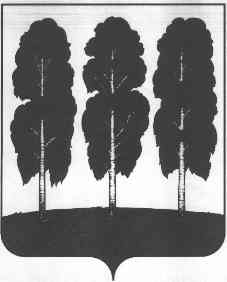 ХАНТЫ-МАНСИЙСКОГО АВТОНОМНОГО ОКРУГА – ЮГРЫПОСТАНОВЛЕНИЕ от  09.11.2020                                                    	     № 44пгт. БерезовоО награждении В соответствии с постановлением главы Березовского района от 22 мая   2019 года № 28 «Об учреждении поощрений главы Березовского района и признании утратившими силу некоторых муниципальных правовых актов   главыБерезовского района», на основании решения Комиссии по поощрениям главы Березовского района (протокол от 09 ноября 2020 года № 22):1. Объявить Благодарность главы Березовского  района за добросовестную безупречную службу и в связи с празднованием Дня сотрудника органов внутренних дел Российской Федерации: - майору полиции Фетисову Александру Викторовичу, оперуполномоченному группы уголовного розыска Отделения полиции (дислокация пгт. Игрим) отдела Министерства внутренних дел России по Березовскому району Ханты-Мансийского автономного округа – Югры;    - капитану полиции Тырцеву Александру Владимировичу, старшему инспектору (дорожно-патрульной службы) отделения дорожно-патрульной службы государственной инспекции безопасности дорожного движения отдела Министерства внутренних дел России по Березовскому району Ханты-Мансийского автономного округа – Югры (пгт. Березово);- старшему лейтенанту полиции Губанову Роману Геннадьевичу, инспектору (дорожно-патрульной службы) отделения дорожно-патрульной службы государственной инспекции безопасности дорожного движения отдела Министерства внутренних дел России по Березовскому району Ханты-Мансийского автономного округа – Югры (пгт. Игрим);- старшему прапорщику полиции Соколову Александру Олеговичу, помощнику участкового уполномоченного полиции отдела участковых уполномоченных полиции и по делам несовершеннолетних отдела Министерства внутренних дел России по Березовскому району Ханты-Мансийского автономного округа – Югры  (пгт. Березово);- Мартюшевой Наталье Альбертовне, инспектору по контролю за исполнением поручений регистрационно-экзаменационной группы государственной инспекции безопасности дорожного движения отдела Министерства внутренних дел России по Березовскому району Ханты-Мансийского автономного округа – Югры     (пгт. Березово);- Худяковой Ольге Станиславовне, инспектору по контролю за исполнением поручений отделения делопроизводства и режима отдела Министерства внутренних дел России по Березовскому району Ханты-Мансийского автономного округа – Югры (пгт. Березово).2. Опубликовать настоящее постановление в газете «Жизнь Югры» и разместить на официальном веб-сайте органов местного самоуправления Березовского района.3. Настоящее постановление вступает в силу после его подписания. 4. Контроль за исполнением настоящего постановления оставляю за собой.И.о. главы района                                                                                         С.Ю. Билаш